МОУ СОШ №8 г. ЛюберцыАвторская разработка
учителя математики 
первой категорииЧеботаревой Ксении Сергеевны«Теоретическая и практическая подготовка к решению уравнений 
из №1 ЕГЭ по математике. Профильный уровень»Люберцы, 2022 г.Для начала рассмотрим, какие типы уравнений могут встретиться в первом задании.Типы уравненийПоказательные уравненияДробные уравненияУравнения с корнемЛогарифмические уравненияТригонометрические уравненияУравнения с преобразованиями по формулам сокращенного умножения (ФСУ)Для каждого типа уравнения существует свой алгоритм решения. Мы отдельно посмотрим каждый тип уравнения, рассмотрим необходимую теорию для решения таких уравнений, а также решим некоторые типичные уравнения из ЕГЭ.Показательные уравненияПоказательные уравнения – это уравнения, у которых, простыми словами, переменная находится в степени некоторого числа. Где a – положительное число, не равное единице. А f(x) и g(x) – некоторые выражения с переменной Для работы с такими уравнениями необходимо знать:Правила работы с уравнениями (домножение или деление, перенос слагаемых)Свойства степеней Алгоритм решения простого показательного уравнения.Начнем по порядку.Правила работы с уравнениями.Уравнение можно домножить, или разделить на одно и то же число. Тогда каждое слагаемое этого уравнения умножится, или разделится на это число.Например: 	В данном уравнении каждое слагаемое можно разделить на 3. Также работает и с домножением. Очень удобно таким образом избавляться от знаменателей и десятичных дробей.Правило переноса слагаемогоЕсли мы переносим слагаемое из одной части уравнения в другую часть, то его знак необходимо поменять на противоположный ему знак. 	Например:	2х + 3 = 10			Я перенесу «+3» вправо. Знак меняется. Получим «-3»
	2х = 10 – 3 Свойства степеней.Для начала вспомним понятие степени.Степень – это краткая запись умножения одинаковых чисел. Основание степени – это число, которое умножается на себя, а показатель степени – это количество повторений этого умножения.Свойства степеней: Алгоритм работы со степенным уравнением- Преобразовать уравнение. Привести его к виду  , то есть получить одинаковые числа в основании степени.- Когда основания одинаковы, убираем их и сравниваем степени. Получаем уравнение f (x) = g (x)- Решаем полученное уравнение. Находим неизвестное.Разбор типовых показательных уравнений№1. По алгоритму нам нужно получить . Начинаем преобразования.№2. По алгоритму нам нужно получить . Начинаем преобразования.№3. По алгоритму нам нужно получить . Начинаем преобразования.№4. По алгоритму нам нужно получить . Начинаем преобразования.Дробные уравненияВ ЕГЭ могут встретиться два вида дробных уравнений: дробно-рациональные и целые-рациональные. Разберем каждый вид.Дробно-рациональные уравненияДробно-рациональные уравнения – это уравнения, в которых переменная содержится в знаменателе. Здесь появляется очень важный момент под названием «Область допустимых значений», или ОДЗ.ОДЗ – это множество всех значений, которые может принимать переменная. Когда есть деление на неизвестное, нам обязательно необходимо подстраховаться. Ведь существует ограничение для деления: на ноль делить нельзя. Для работы с такими уравнениями обязательно нужно уметь приводить выражения к общему знаменателю.
Как «собирается» общий знаменатель? Через домножение уравнение на НОЗ (наименьший общий знаменатель).
Как найти НОЗ? Проще разобрать на примере. Пусть нам даны три дроби:Нам даны три дроби. Общих множителей в знаменателе у них нет. Если дано выражение, то мы берем его целиком. 
Наш НОЗ выглядит так: 
Теперь, чтобы привести дроби к общему знаменателю, мы каждую дробь домножаем на часть НОЗ, которой не хватает. То есть, в первой дроби есть 2х в знаменателе. Значит, его уберем. Во второй дроби – (х – 4), а в третьей – 5:Домножим и преобразуем наши дроби. Мы видим, что конечные дроби имеют общий знаменатель. Теперь поговорим именно об уравнении.Алгоритм решения дробно-рационального уравненияНайти ОДЗ (знаменатель не должен равняться нулю)Найти НОЗ (наименьший общий знаменатель)Домножить уравнение на НОЗ. Сократить знаменателиПолучить стандартный вид уравнения. Решить его.Сравнить корни с ОДЗ. Убрать те, которые совпадают.Разбор типовых дробно-рациональных уравнений№1. №2. Целые-рациональные уравненияЦелые-рациональные уравнения – уравнения, у которых в знаменателе отсутствует переменная. То есть стоит обычное число. 
В таких уравнениях ОДЗ нам искать не требуется. Такие уравнения решаются сразу переходом к обыкновенному путем домножения на НОЗ.Уравнения с корнемВ общем виде такое уравнение можно записать:  или Уравнение с корнем, под которым находится переменная обязательно содержит в алгоритме нахождение ОДЗ.Также могут пригодиться знания свойств корня:Понятие корняКвадратный корень некоторого числа а это такое число с, квадрат которого равен а. Простыми словами, квадратный корень показывает, какое число надо возвести в квадрат, чтобы получить данное., соответственно, в общем виде: Правила ОДЗ для уравнений с корнем. Здесь у нас будет два пункта проверки:Подкоренное выражение не должно быть отрицательным: Если в правая часть также содержит переменную, т.е. уравнение имеет вид , то она также не должна быть отрицательной: Алгоритм решения уравнения с корнем:Найти ОДЗПреобразовать уравнение к виду  или Возвести обе части уравнения в квадратРешить полученное уравнениеПроверить найденные корни по ОДЗ. Убрать из ответа не подходящие корни.Разбор типовых уравнений с корнем№1. №2. №3. №4. Логарифмические уравненияЛогарифмическое уравнение в общем виде выглядит так: . Для успешного решения логарифмического уравнения нужно знать:Понятие и свойства логарифмаПравила ОДЗ для логарифмического уравненияАлгоритм решения логарифмического уравненияПонятие и свойства логарифма
Логарифм — это показатель степени, в которую надо возвести основание, чтобы получить данное число:Свойства логарифмаПравила ОДЗ для логарифмического уравненияДля уравнения вида  должны выполняться условия:Под знаком логарифма стоит положительное число: В основании логарифма стоит положительное число: В основании логарифма не должно быть единицы: Алгоритм решения логарифмического уравненияОписать ОДЗ для уравненияПривести уравнение к виду  или  Преобразовать уравнение. Избавиться от логарифма.Для вида Преобразовать уравнение по определению логарифма:Для вида Приравнять выражения под знаком логарифма (обратите внимание, что основания должны быть одинаковы):Решить получившееся уравнениеПроверить корни по ОДЗ. Убрать неподходящие корни.Разбор типовых логарифмических уравнений№1. №2. №3. №4 Простейшие тригонометрические уравненияНачальные знания о тригонометрической окружностиВ №1 тригонометрические уравнения самые простые. Для их решения достаточно знать значения тригонометрических функций. Можно либо выучить, либо определять по единичной окружности. Лично мне удобнее пользоваться окружностью.  На чертеже мы видим расположение точек, о которых я сказала выше.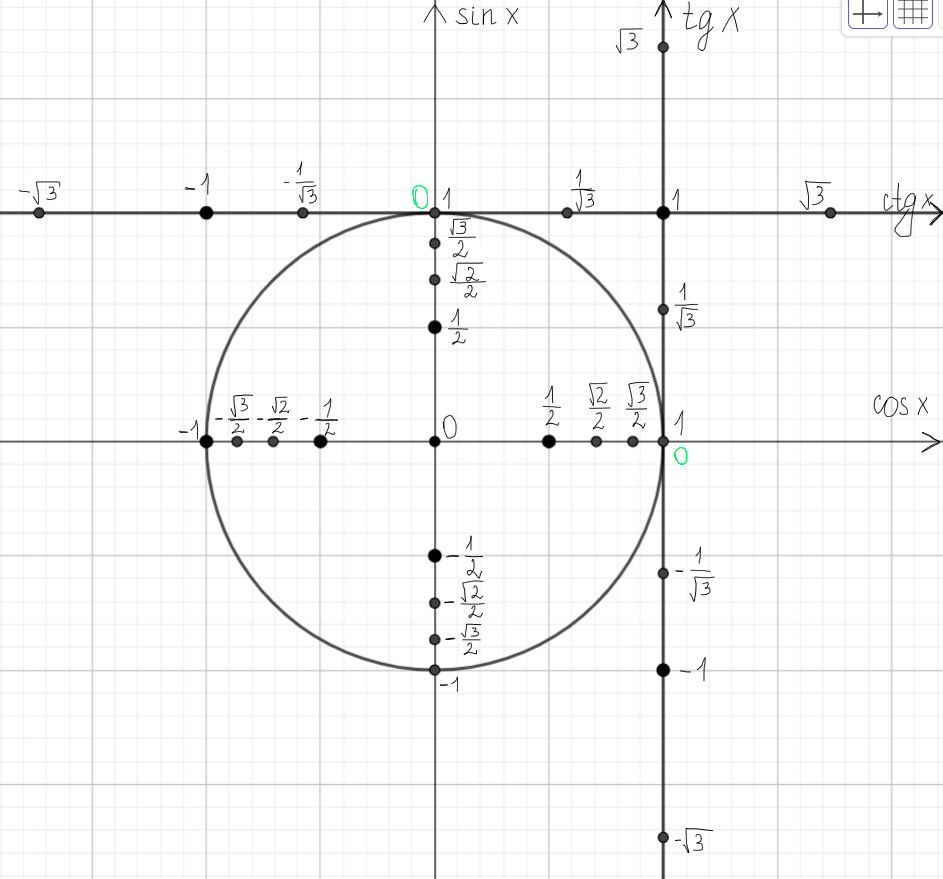 Зеленым цветом я выделила нули для тангенса и котангенса. Точки расположены по порядку. Поэтому схематично восстановить их в черновике не сложно.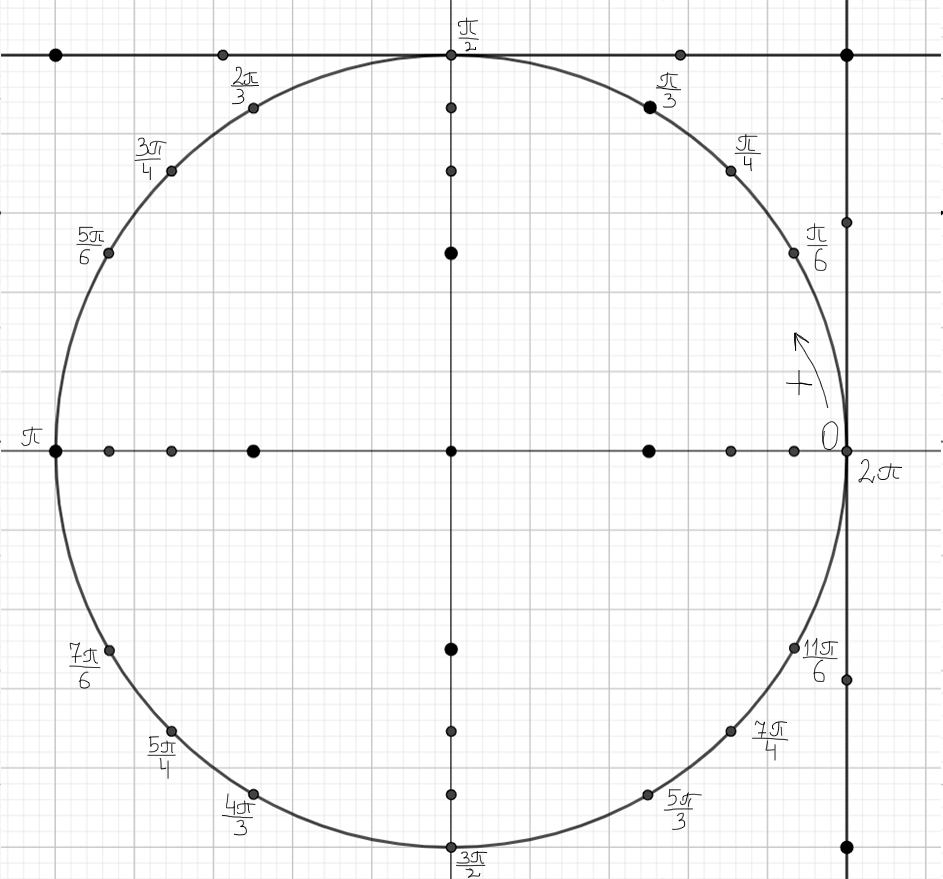 На окружности углы откладываются, начиная от самой правой точки. Это ноль. Положительное направление идет против часовой стрелки. Соответственно, обозначения:Переводить из радиан в градусы и наоборот несложно, зная, что  1800Если мы будем двигаться по часовой стрелке, то у нас будет отрицательное направление. Точки расположены зеркально положительным относительно оси косинуса.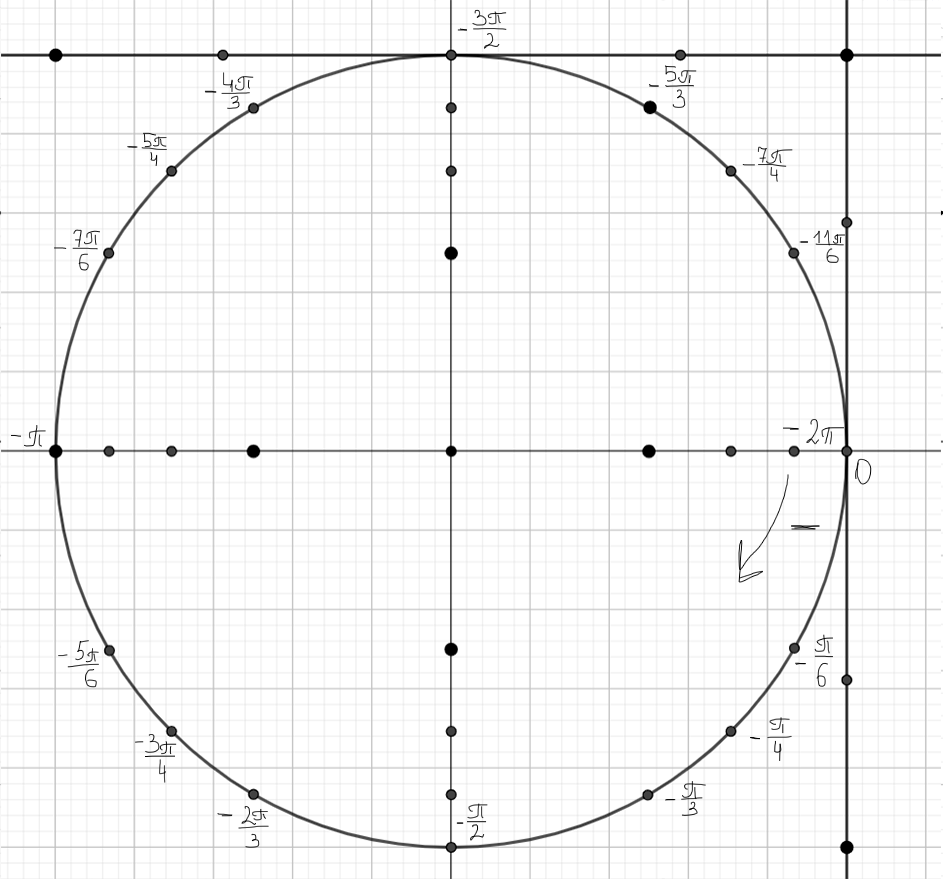 Опустив перпендикуляры на оси косинуса и синуса, мы попадем в точки значений функций (красные), для тангенса и котангенса нужно провести прямые через точки углов на окружности и центр координат (зеленые).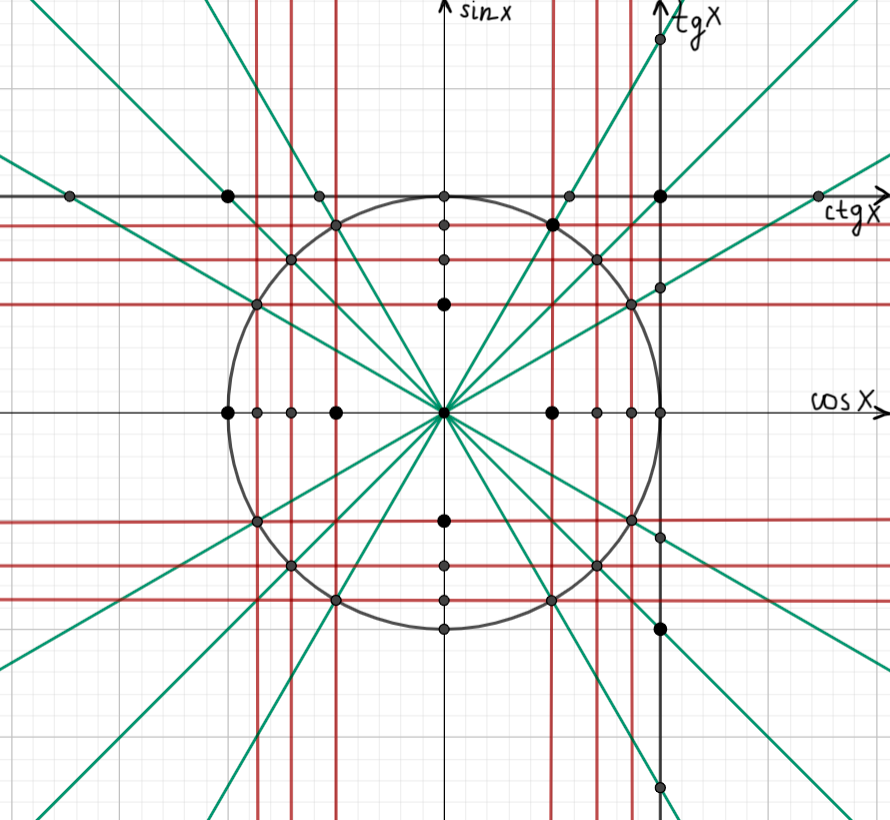 Дабы не было нагромождения, я подписала только оси. Главное – понять, как проводить прямые через окружность. Определение конкретных углов я покажу уже на примерах, которые мы разберем ниже.Теперь немного поговорим об алгоритме решения простого тригонометрического уравнения. Обычно оно дается сразу в приведенном виде. Либо приводится за пару действий. Выглядит оно так:Где a – значение тригонометрической функции. Соответственно, для решения нам нужно сделать возврат к исходному углу и приравнять к нему данную функцию. И возврат к углам мне удобнее всего делать по окружности, о которой я говорила ранее.Разбор типовых тригонометрических уравнений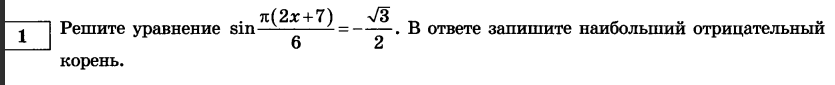 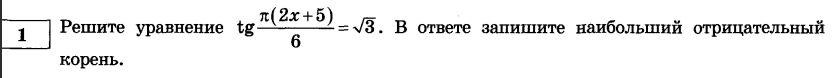 Простейшие уравнения, решаемые с помощью формул сокращенного умноженияЗдесь представлены уравнения, которые сводятся к квадратным уравнениям с помощью применения ФСУ. Просто рассмотрим примеры.№1№2Я вижу справа множитель 0,8. Запишем его как обыкновенную дробьТакже я сокращу эту дробь на «2»Теперь обратим внимание на числа, у которых одинаковая степеньПоскольку у меня есть дробь  , я буду делить уравнение на , чтобы слева получить также Так как степени у чисел слева совпадают, я вынесу эту общую степень за скобку.Теперь мы получили одинаковые основания и слева, и справа. Для наглядности я допишу степень у правого числа. По свойству степеней, если у числа степень не указана, то она считается равной 1После этого шага мы видим одинаковые основания. Она положительны и не равны 1. Теперь, следуя алгоритму решения показательного уравнения, я отбрасываю основания, приравнивая степени друг к другу. Получаю линейное уравнение.После этого шага мы видим одинаковые основания. Она положительны и не равны 1. Теперь, следуя алгоритму решения показательного уравнения, я отбрасываю основания, приравнивая степени друг к другу. Получаю линейное уравнение.На решении линейного уравнения я подробно не останавливаюсьВнимательно посмотрим на числа в знаменателях. Связывает ли 4 и 8 какое-нибудь одно и то же число? Конечно! 4 – это 22, а 8 – это 23. Заменим эти числа.Поскольку 1 – такое замечательное число, которое можно записать с любым показателем степени, я от двоек степени «навешу» на всю дробь.Согласно свойству степени , раскроем одну пару скобок слева Мы получили одинаковые основания степени. Смело их откидываем и, оставив степени, решаем линейное уравнениеДля начала для удобства представим десятичную дробь в виде обыкновенной и сократимПоскольку в правой части уравнения дроби у нас нет, применим свойство степени . 
Говоря простым языком, изменив знаки в степени у , мы превратим ее в 2.Теперь остается представить 64 как 2 в некоторой степени. Не сложно подсчитать, что 64 – это 26Получив одинаковые основания, «отбрасываем» их и приравниваем степени. Получаем линейное уравнение. Доводим решение до конца.Получив одинаковые основания, «отбрасываем» их и приравниваем степени. Получаем линейное уравнение. Доводим решение до конца.Работаем по уже отработанной схеме. Представляем числа как степени 2Применяем свойство степени . Раскрываем скобкиПеремножив числа справа, получаем конечный вид уравненияПолучив одинаковые основания, продолжаем работать со степенями.Получив одинаковые основания, продолжаем работать со степенями.Мы видим, что в знаменателе у нас стоит переменная. Значит, определяем ОДЗОДЗ – знаменатель не равен нулю. Решив уравнение, находим число, которому x равняться не должен.Теперь нужно собрать НОЗ. Слева стоит х без знаменателя. Это значит, что у него знаменатель равен 1. Перепишем уравнение для удобства.Выпишем НОЗ для наглядности. Мы его собираем из произведения обоих знаменателей.Теперь домножаем нашу дробь на НОЗСокращаем знаменатели (1 я просто уберу) и получим уравнение без нихРаскрываем скобки, получаем квадратное уравнение, которое я решу через дискриминант.Последний шаг: сравниваем с ОДЗ. 
Делаем вывод – оба корня подходят.Начинаем действовать по алгоритму. Определяем ОДЗРешаем простое линейное уравнение. Получив корень, собираем НОЗ для дробей в уравненииДомножаем уравнение, сокращаем знаменателиНекоторые могут заметить, что уравнение имеет вид пропорции и достаточно умножить числители и знаменатели «крест-накрест». Это верно. Просто я показываю подробно все шаги решения, а свойство пропорции «крест-накрест» как раз вытекает из домножения на НОЗ. Некоторые могут заметить, что уравнение имеет вид пропорции и достаточно умножить числители и знаменатели «крест-накрест». Это верно. Просто я показываю подробно все шаги решения, а свойство пропорции «крест-накрест» как раз вытекает из домножения на НОЗ. Теперь решаем получившееся линейное уравнение и не забываем сравнить ответ с ОДЗМы видим смешанные дроби. Первым делом переводим их в неправильныеДальше есть два варианта решения.Разделить уравнение на коэффициент при xРаботать через НОЗЯ покажу оба варианта.Способ 1. Делим на коэффициентСпособ 1. Делим на коэффициентПри делении на дробь, делитель переворачиваем и меняем действие на умножениеСокращаем и приводим к конечному ответу – десятичной дробиСпособ 2. Домножаем на НОЗСпособ 2. Домножаем на НОЗНОЗ = 18Сначала определяем НОЗ: наименьшее число, кратное 6 и 9 – 18. Значит, домножаем уравнение на негоПосле домножения сокращаем знаменатели. Получаем обыкновенное уравнение.Свойства квадратного корня 
Одинаковые корни складывать можно 
(как подобные слагаемые) 
Числа под корнями разные => складывать нельзя (т.е. если под квадратом стоит отрицательное число, минус все равно уходит)Свойства корня в общем виде (если у степеней есть общий множитель, на него можно сократить степени. Обратно – домножить на одно и то же число)Смотрим на тип уравнения с корнем. Переменная находится и под корнем, и вне его. Значит, ОДЗ будет состоять из двух частей.Вывод: х ≤ 0Находим области допустимых значенийРешаем простейшие линейные неравенстваОбъединяем решения неравенств, делаем вывод о значении х

После того, как описали ОДЗ, переходим к следующему шагу алгоритма – возводим обе части уравнения в квадрат. С модулями не связываемся, потому что мы описали ОДЗПриводим квадратное уравнение в стандартный вид и решаем. Я решаю через дискриминант.После нахождения корней, сверяемся с ОДЗОДЗ: х ≤ 0х1 = 1 => не подходит по ОДЗх2 = –9 => подходитПервый корень не подошел по ОДЗ, а второй подошел. Значит, его и указываем в ответе.Смотрим на тип уравнения с корнем. Переменная находится и под корнем, и вне его. Значит, ОДЗ будет состоять из двух частей.Находим области допустимых значенийРешаем простейшие линейные неравенстваОбъединяем решения неравенств, делаем вывод о значении хПосле того, как описали ОДЗ, переходим к следующему шагу алгоритма – возводим обе части уравнения в квадрат. С модулями не связываемся, потому что мы описали ОДЗПриводим квадратное уравнение в стандартный вид и решаем. Это неполное квадратное уравнение с отсутствующим коэффициентом с. Решается методом вынесения общего множителя за скобку.После нахождения корней, сверяемся с ОДЗПриводим квадратное уравнение в стандартный вид и решаем. Это неполное квадратное уравнение с отсутствующим коэффициентом с. Решается методом вынесения общего множителя за скобку.После нахождения корней, сверяемся с ОДЗОба корня подходят по ОДЗ.Смотрим на тип уравнения с корнем. Переменная находится и под корнем, и вне его. Значит, ОДЗ будет состоять из двух частей.Находим области допустимых значенийРешаем простейшие линейные неравенстваОбъединяем решения неравенств, делаем вывод о значении хПосле того, как описали ОДЗ, переходим к следующему шагу алгоритма – возводим обе части уравнения в квадрат. С модулями не связываемся, потому что мы описали ОДЗПриводим квадратное уравнение в стандартный вид и решаем. Я решаю через дискриминант.После нахождения корней, сверяемся с ОДЗПервый корень не подошел по ОДЗ, а второй подошел. 
Значит, его и указываем в ответе.Смотрим на тип уравнения с корнем. Переменная находится и под корнем, и вне его. Значит, ОДЗ будет состоять из двух частей.Решаем простые линейные неравенства. Объединяем решения неравенств, делаем вывод о значении хПереходим к решению уравнения. Возводим обе части уравнения в квадратРаскрываем скобкиПолучаем квадратное уравнениеПриводим уравнение к стандартному виду и решаем. Я решаю через дискриминант.Получив корни, сверяемся с ОДЗДелаем вывод, что ответом к уравнению будет -4.По алгоритму первым шагом мы должны проверить ОДЗ. Однако, в данном случае, мы видим, что 3 в некоторой степени никогда не будет отрицательным. Поэтому в этом случае ОДЗ писать не будемДанное уравнение уже приведено к конечному виду. Поэтому мы сразу можем перейти от логарифма к степени по определению логарифмаМы получили показательное уравнение. Для его решения я 9 представлю как 32Убираем основания и работаем со степенямиПолучаем простое линейное уравнение. Доводим до ответаМы видим, что наше уравнение похоже на уравнения вида , но основания отличаются. Этими преобразованиями мы займемся. Но сначала ОДЗПоскольку у нас в основании логарифма переменных нет, описываем только часть ОДЗ, касаемое f(x)Теперь переходим к решению самого уравнения. Воспользуемся свойствами логарифмов. В основании числа 3 и 9. 9 можно представить как 32Теперь 2 выносим по свойству После этого убираем 2 к 16 по свойству Зная, что степень  – квадратный корень, приводим уравнение к конечному виду.Теперь основания совпадают, и мы переходим к обычному уравнению.Решив простое линейное уравнение и проверив его корень по ОДЗ, получим конечный ответ. У нас есть два логарифма с неизвестными в f(x). Опишем ОДЗ для каждогоРешаем два простейших линейных неравенстваДелаем вывод о промежутке значений для хТеперь возвращаемся к нашему уравнению. У нас уравнение практически вида однако нам мешается 1. Применяем свойстваЗаменяем 1 по свойству . Так как основания логарифмов 3, то ставим это же основание.Теперь применим свойство . Получаем конечный видОтбрасываем логарифмы и решаем дробное цело-рациональное уравнение. Домножаем на НОЗ и, получив обычное линейное уравнение, находим кореньНе забываем сделать проверку по ОДЗ. Здесь все хорошо. Корень нам подходитНачинаем работать по алгоритму. Первым делом – ОДЗРешаем два простейших линейных неравенстваДелаем вывод о промежутке значений для хВозвращаемся к уравнению. Применим свойство , чтобы убрать множитель 2 в правой части уравнения. Теперь, отбрасывая логарифмы, работаем с квадратным уравнением. Я решаю через дискриминантПолучив корни, проверяем их по ОДЗКорень не подходит по ОДЗ. Вывод: ответ -1. 	Sin x	Ctg x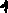 	Cos x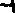 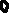 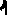 	Tg x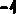 Для начала нужно знать, как располагаются оси. Косинус по горизонтали, синус – по вертикали. Также есть оси тангенса и котангенса. Они проходят параллельно синусу и косинусу соответственно через единицы. Поговорим подробнее про синус и косинус и их значения.Окружность единичная. Значит, она пересекает оси синуса и косинуса в точках -1, 1. В центре, как всегда, 0. Это значения функций. Также есть точки . Запомнить их легко по порядку. По сути, в числителе у нас 1, 2, 3 под корнями (корень 1 и 1 это одно и то же), а в знаменателе всегда 2.Для тангенса и котангенса, кроме -1, 0, 1, существуют также Посмотрим подробнее расположение этих точек.ГрадусыГрадусы300210045022506002400900270012003000135031501500330018003600Я вижу функцию – синус и ее значение. Сразу рисую окружность.	Sin x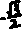 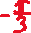 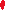 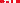 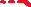 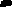 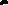 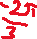 	Sin xОтмечаю точку  на оси синусов. Это точка, по порядку, ближайшая к -1. От этой точки уже провожу горизонталь на окружность и получаю две точки. Значения этих точек можно просчитать по кругу, начиная от нуля. Можно логически. Точка пересечения синуса и окружности – это Нам нужно сделать шаг по часовой стрелке на 300 и также против часовой стрелки на 300. Получаем выражения:Мы получили два угла. Приравниваем к ним выражение под синусом и решаем уравненияРешаю два линейных уравнения. Сразу сокращаем уравнение на π и домножаю на НОЗ. Поскольку нам нужен наибольший отрицательный корень, бесконечное вращение по окружности я не описываю (±2πn, n. Об этом мы подробно поговорим в разборе №12.Выбираем из двух корней нужный: -4,5Опять начинаю с того, что обращаюсь к тригонометрической окружности	tg x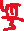 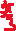 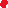 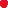 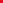 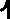 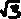 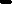 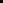 	tg x – число большее 1. Для удобства я отмечу 1 на оси тангенсов,  будет располагаться выше. Теперь для определения точек я провожу прямую через центр окружности и точку .Определяем значения. Первая точка явно , вторую можно просчитать.  – способ 1 – способ 2Считать можно любым способом, какой вам удобен. Или крутиться по всем точкам окружности – тоже вариант.Теперь, когда мы знаем значения углов, переходим к уравнениямРешаю два линейных уравнения. Сразу сокращаем уравнение на π и домножаю на НОЗ. Поскольку нам нужен наибольший отрицательный корень, бесконечное вращение по окружности я не описываю (±πn, n. Об этом мы подробно поговорим в разборе №12.Выбираем из двух корней нужный: -1,5Здесь нам даны две скобки. Вариантов решения 2:Раскрывать по формуле «Квадрат разности»Переносить все влево и раскрывать «Разность квадратов»Я буду действовать по 2 вариантуВ этом способе главное – не запутаться в знаках. Здесь нам даны две скобки. Поскольку степени четные, мы можем также воспользоваться формулой «Разность квадратов»((В этом способе главное – не запутаться в знаках. Приравниваем каждую скобку к нулю и решаем уравнения